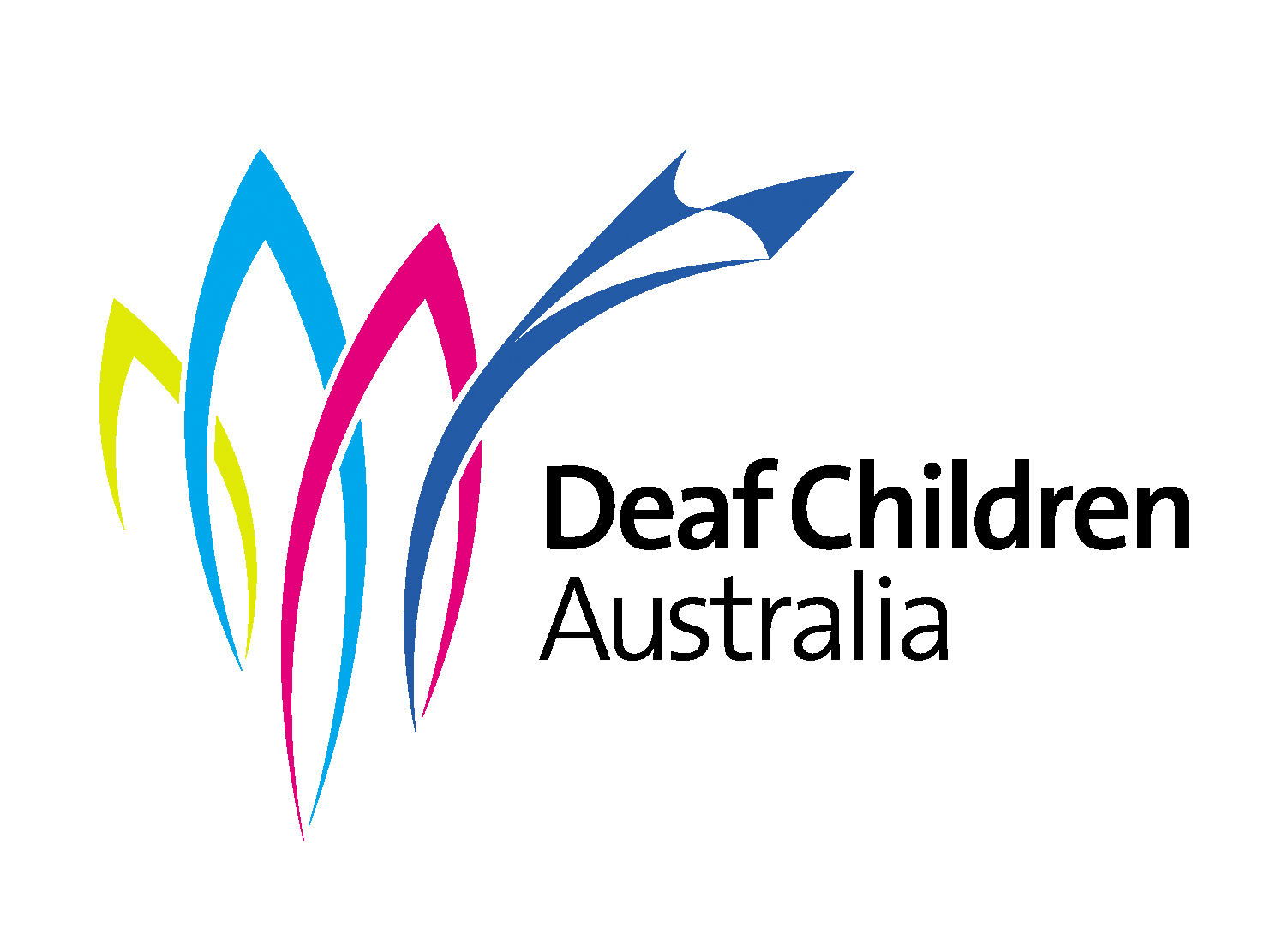 CECILIA AND ALLEN TYE ESTATERECREATION FUND 2021PURPOSE	To provide holidays, rest, recreation, convalescence and respite for Deaf and hard of hearing people.Before applying, please read the application conditions.Established in the 1940’s the Cecilia and Allen Tye Estate Recreation fund is administered for the benefit of deaf, hard of hearing and blind Victorians.  For many years the Estate operated a camp property at Romsey, however increasing costs led to the decision to sell the property with the funds being invested.  Interest earned on the investments is divided equally between Vision Australia and Deaf Children Australia.Applications are invited from individuals and from organisations on behalf of individuals requiring financial assistance towards the costs of holidays, rest and recreation and/or convalescence for deaf and hard of hearing people.Conditions:1.	Only people living in Victoria are eligible to apply.2.	Approximately $10,000 is available for distribution annually.3.	Application forms should be completed and sent to 	The Grants Coordinator, 	Deaf Children Australia	PO Box 6466		MELBOURNE  8008	Applications may also be emailed to officeofceo@deafchildren.org.au	Or faxed to 03 95252595.4.	Applications may submitted at any time throughout the financial year. However a participant will only be supported through this fund once per financial year5.	Where an organisation is applying on behalf of a number of individuals, you will need to provide a full list of participants including name, gender, school or organisation, age, and whether a participant has previously received funding from the Tye Recreation Fund. The participant, or parents/guardian for children under 18, must provide signed consent to apply on their behalf.6.	Successful applicants must provide a brief report within thirty (30) days of the conclusion of their activity. Deaf Children Australia is accountable to the Tye Estate and may contact you for further information and permissions should we chose to publish highlights online and in our publications.For further information, please contact officeofceo@deafchildren.org.au(Please print neatly in blue or black pen, or complete on line and submit your application via email, fax or post.)CECILIA AND ALLEN TYE ESTATERECREATION FUND 2021APPLICATION BY SCHOOL/ORGANISATION ON BEHALF OF INDIVIDUALSSchool/Organisation Name________________________________________Contact Person: __________________________________________Address:________________________________________________________________________Contact detailsTelephone: 	 Mobile:	FAX:	Email:	Date/s of Proposed Activity: ________________________________________________________________Details of activity (ie school camp/school holiday program/respite). Please attach relevant brochures/advertising leaflets/other relevant information.______________________________________________________________________________________________________________________________________________________________________________________________________________________________________________________ __________________________________________________________________________________Estimated cost of activity in total and per participant (please attached a comprehensive budget outlining expected costs)Total cost:	Cost per participant: ______________________________________________Estimated Number of Participants: __________________________________NameGenderM/FSchool/OrganisationAgePrevious received support? Y/NParental/Guardian Permission given (if applicable) Y/N